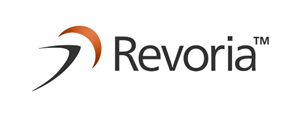 2024年3月27日富士フイルムのRevoriaシリーズが進化を継続富士フイルム、drupa 2024でお客様の印刷ビジネスを変革する最新製品ラインナップと開発の成果を発表富士フイルムグループは、2021年7月に「Revoria」ブランドを初めて発表しました。発表当時のラインナップは、ハイエンドプロフェッショナル市場向けの「Revoria Press PC1120」、プロフェッショナルからオフィスまで、オンデマンド印刷ビジネスをサポートするプロダクションモノクロ印刷機の「Revoria Press E1シリーズ」の2機種でした。それ以降、富士フイルムは、Revoria製品ラインナップの開発と拡充に努めてきました。「Revoria」は、富士フイルムがプロダクション印刷ビジネスに革命を起こし、新たな印刷領域を開拓して、お客様のためにかつてない価値を創出することに取り組み、断固たる決意で実行してきた軌跡を証明するフラッグシップ機です。富士フイルムは、お客様が抱えるデジタルトランスフォーメーションの課題をサポートすることに今後も取り組んでいきます。特に、「Revoria Press PC1120」は、幅広い市場から高い評価を受けており、Keypoint Intelligence（米国で印刷機を使用している企業を独立した立場から評価する機関）から「Buyers Lab (BLI) 2022 PROアワード」のハイボリュームCMYK+デバイス部門を受賞しました。Revoriaは、特殊カラーによる優れた印刷品質、生産性、付加価値を提供することで、存在感を着実に高めてきました。富士フイルムは、プロダクション印刷市場向けのドライトナー技術において、世界を牽引する企業であることに誇りを持っています。drupa 2024で、富士フイルムグループは、お客様の印刷作業にもっと貢献するために開発された「Revoria Press PC1120」を中心に、最新のRevoria Press製品ラインナップを展示します。最大用紙サイズをB2XLサイズ（750 × 662mm）にまで拡大し、A4ポスターの6面印刷やワイドフォーマット印刷にも対応できる世界初の印刷機「Revoria Press GC12500」も展示する予定です。さらに、幅広いお客様のために特殊カラー技術を備えた2機種の新しいミッドレンジモデルも展示します。drupaの富士フイルムグループブースでは、上記の新製品に加え、デジタル印刷においてドライトナーの潜在能力を拡大するための新しいオプションを展示し、技術デモンストレーションも行います。こうしたオプションには、色域を拡大する新しい特殊カラーや、上昇する人件費と作業員の確保という悩みの解決に役立つインライン中綴じ製本機が含まれます。富士フイルムは、付着性を持つ世界初の機能的トナーである「圧着トナー」や、ヨーロッパでは初となる自動プロダクションラインのデモンストレーションも行います。皆様のご来場をお待ちしております。記富士フイルム株式会社について	  富士フイルム株式会社は、富士フイルムホールディングスの主要事業会社です。1934年の創業以来、フォトイメージングの分野で数多くの先端技術を開発してきました。現在はトータルヘルスケアカンパニーとして、これらの技術を医療・ライフサイエンス分野に応用し、「予防」「診断」「治療」の3領域で幅広い事業を展開しています。また、フラットパネルディスプレイの材料などの高機能材料事業や、グラフィックシステム事業、光学デバイス事業にも注力し、拡大を図っています。  富士フイルムグラフィックコミュニケーション事業部について   富士フイルムグラフィックコミュニケーション事業部は、印刷会社の頼れる長期的パートナーとしてビジネスの拡大を支援するために、質の高い高度な印刷ソリューションを提供することに重点を置いた組織です。安定した財政と研究開発への多大な投資により、業界トップクラスの印刷を可能にする独自技術を開発しています。 こうした技術には、オフセット印刷、ワイドフォーマット印刷、デジタル印刷用のプリプレスとプレスルームソリューション、印刷生産管理用のワークフローソフトウェアなどがあります。富士フイルムは、自社の製品や事業活動による環境への影響を最小限にとどめるための対策や環境保全に積極的に取り組んでいます。また、印刷会社に環境保全のベストプラクティスを周知することにも注力しています。詳細については、fujifilmprint.euまたはyoutube.com/FujifilmGSEuropeをご覧いただくか、@FujifilmPrintをフォローしてください。  お問い合わせ先  Daniel Porter  AD Communications	  Eメール：dporter@adcomms.co.uk  Tel： +44 (0)1372 464470  